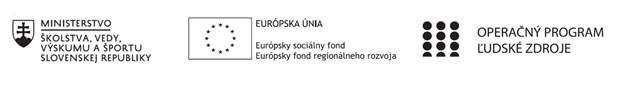 Správa o mimoškolskej činnostiPríloha:Prezenčná listina z mimoškolskej činnostiPrioritná osVzdelávanieŠpecifický cieľ1.2.1. Zvýšiť kvalitu odborného vzdelávania a prípravy reflektujúc potreby trhu práce PrijímateľTrnavský samosprávny krajNázov projektuPrepojenie stredoškolského vzdelávania s praxou v Trnavskom samosprávnom kraji 2Kód projektu  ITMS2014+312011AGY5Názov školyStredná odborná škola technická Galanta -Műszaki Szakközépiskola GalantaNázov mimoškolskej činnostiKrúžok bez písomného výstupu: Presné poľnohospodárstvoDátum uskutočnenia 
mimoškolskej činnosti3.6.2022Miesto uskutočnenia 
mimoškolskej činnostiStredná odborná škola technická Galanta -Műszaki Szakközépiskola Galanta Esterházyovcov 712/10, 924 34 Galanta - miestnosť/učebňa: AgroMeno lektora mimoškolskej činnostiFilip KoškaOdkaz na webové sídlo 
zverejnenej správywww.sostechga.edupage.org www.trnava-vuc.skHlavné body, témy stretnutia, zhrnutie priebehu stretnutia: Teoretické východisko k riešenej problematike : Mapovanie a monitorovanie úrody, geografickej pozície, a ďalších parametrov, ktoré môžu slúžiť na určenie presnej úrody na každom mieste pozemku Použili sme zdroje : https://www.variabilni-aplikace.cz/sk/variabilne-aplikacie/3-kroky-k-variabilnej-aplikacii https://www.mueller-elektronik.de/pm_manuals/TRACK-Leader-fuer-Tasten-Terminals/sk/36028797070092427.html Aspekty variability : Topografia Rôzne pôdne druhy Utlačenie pôdy Pôdna reakcia Aplikácia živín Buriny a škodcovia Poznanie agrotechnických zásahov na daný typ parcely a ich vyhodnotenie ( analýza všetkých dostupných agrotechnických zásahov, a spôsobov zaobchádzania s pôdou ) Oboznámenie sa zo systémom ArCGIS Zobrazenie dát, prekrývania obrazov , spracovanie dát , tvorba databáz Systém je podporený komerčne, pozornosť budeme venovať systému Harvest Doc, a GreenStar Pre zostavenie  budeme používať mobilnú aplikáciu  AGROMAP ,Hlavné body, témy stretnutia, zhrnutie priebehu stretnutia: Teoretické východisko k riešenej problematike : Mapovanie a monitorovanie úrody, geografickej pozície, a ďalších parametrov, ktoré môžu slúžiť na určenie presnej úrody na každom mieste pozemku Použili sme zdroje : https://www.variabilni-aplikace.cz/sk/variabilne-aplikacie/3-kroky-k-variabilnej-aplikacii https://www.mueller-elektronik.de/pm_manuals/TRACK-Leader-fuer-Tasten-Terminals/sk/36028797070092427.html Aspekty variability : Topografia Rôzne pôdne druhy Utlačenie pôdy Pôdna reakcia Aplikácia živín Buriny a škodcovia Poznanie agrotechnických zásahov na daný typ parcely a ich vyhodnotenie ( analýza všetkých dostupných agrotechnických zásahov, a spôsobov zaobchádzania s pôdou ) Oboznámenie sa zo systémom ArCGIS Zobrazenie dát, prekrývania obrazov , spracovanie dát , tvorba databáz Systém je podporený komerčne, pozornosť budeme venovať systému Harvest Doc, a GreenStar Pre zostavenie  budeme používať mobilnú aplikáciu  AGROMAP ,Vypracoval (meno, priezvisko)Filip KoškaDátum3.6.2022PodpisSchválil (meno, priezvisko)Ing. Beáta Kissová Dátum3.6.2022Podpis